          Как хорошо во время каникул, интересно и с пользой  провести время с друзьями. Тёплые осенние деньки  позволили  побывать на экскурсии ученикам 1 класса. Ребята наблюдали за осенними изменениями в природе, рассматривали летящие паутинки, признаки бабьего лета, удивлялись необыкновенному окрасу листьев. 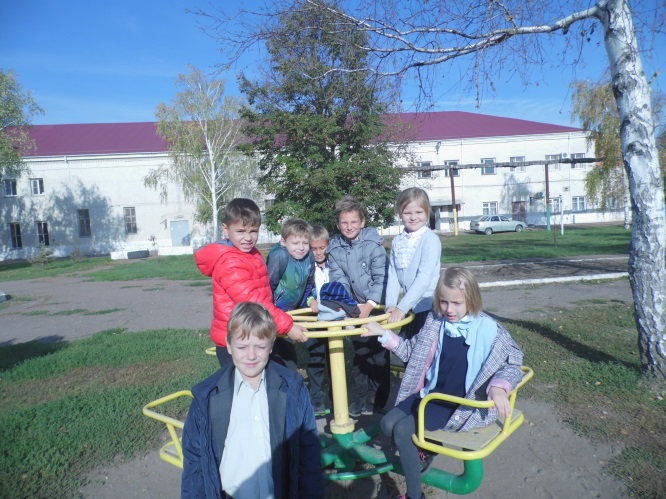 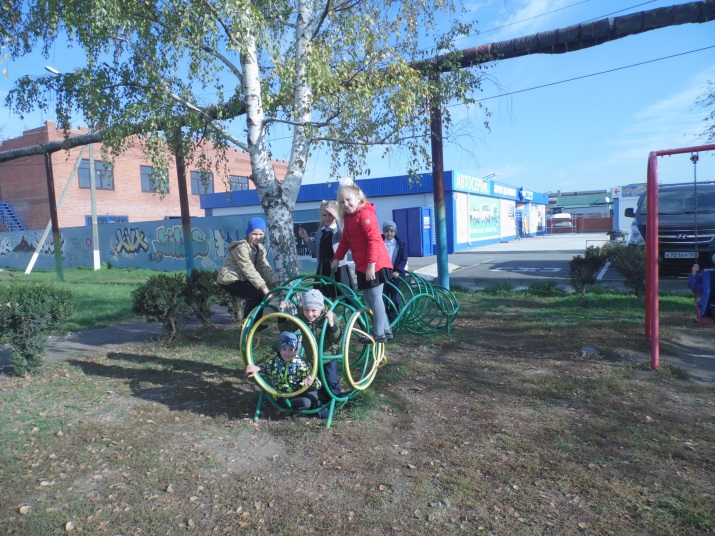 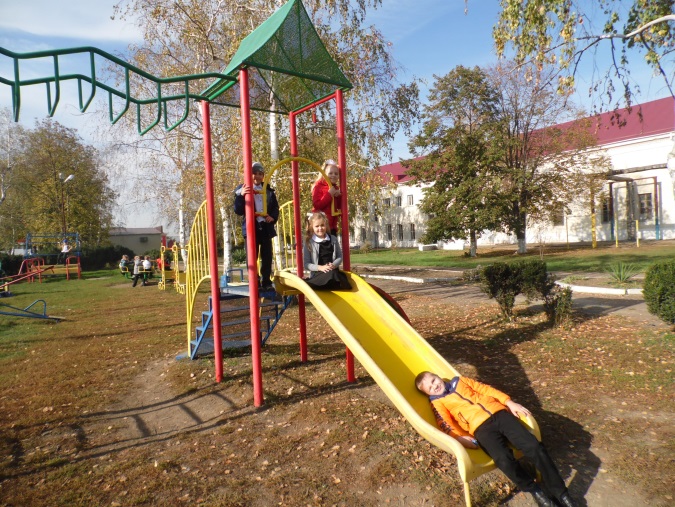 